 О внесении изменений в решение Собрания депутатов Яльчикского муниципального округа Чувашской Республики от 20.12.2022 г. №7/14-с «Об утверждении Положения о муниципальном контроле в области охраны и использования особо охраняемых природных территорий»В соответствии со статьей 33 Федерального закона от 14 марта 1995 г. № 33-ФЗ «Об особо охраняемых природных территориях», федеральными законами от 6 октября 2003 г. № 131-ФЗ «Об общих принципах организации местного самоуправления в Российской Федерации», от 31 июля 2020 г. № 248-ФЗ «О государственном контроле (надзоре) и муниципальном контроле в Российской Федерации», постановлением Правительства Российской Федерации от 10 марта 2022 г. № 336 «Об особенностях организации и осуществления государственного контроля (надзора), муниципального контроля», Уставом Яльчикского муниципального округа Чувашской Республики Собрание депутатов Яльчикского муниципального округа Чувашской Республики р е ш и л о:1. Внести в решение Собрания депутатов Яльчикского муниципального округа Чувашской Республики от 20 декабря 2022 г. № 7/14-с «Об утверждении Положения о муниципальном контроле в области охраны и использования особо охраняемых природных территорий» следующие изменения:пункт 9 раздела II изложить в следующей редакции:9. В целях оценки риска причинения вреда (ущерба) охраняемым законом ценностям при принятии решения о проведении и выборе вида внепланового контрольного мероприятия устанавливаются следующие индикаторы риска нарушения обязательных требований:а) несоответствие использования особо охраняемой природной территории местного значения разрешенным видам использования земельного участка, в границах которого расположена данная особо охраняемая природная территория местного значения;б) соответствие деятельности, осуществляемой в границах особо охраняемой природной территории местного значения, видам деятельности, запрещенным для осуществления в границах особо охраняемой природной территории местного значения режимом ее особой охраны;в) поступление информации о выявлении самовольной постройки на земельном участке, занятом особо охраняемой природной территорией местного значения.»;2) пункт 16 раздела III изложить в следующей редакции:«16. Профилактический визит проводится в порядке, установленном статьей 52 Федерального закона. Профилактический визит проводится в форме профилактической беседы по месту осуществления деятельности контролируемого лица либо путем использования видео-конференц-связи.В ходе профилактического визита контролируемое лицо информируется об обязательных требованиях, предъявляемых к его деятельности либо к принадлежащим ему объектам контроля.При проведении профилактического визита контролируемым лицам не выдаются предписания об устранении нарушений обязательных требований. Разъяснения, полученные контролируемым лицом в ходе профилактического визита, носят рекомендательный характер.».2. Настоящее решение вступает в силу после его официального опубликования.Председатель Собрания депутатов Яльчикского  муниципального округа Чувашской Республики                                                        В.В.СядуковЧёваш РеспубликиЕлч.к муниципаллё округ.н депутатсен Пухёв.ЙЫШЁНУ2023 =? декабр.н 05-м.ш. № 9/5-сЕлч.к ял.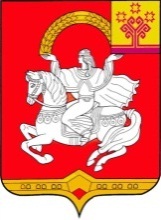  Чувашская  РеспубликаСобрание депутатов Яльчикского муниципального округаРЕШЕНИЕ       «05» декабря 2023 г. № 9/5-ссело Яльчики